Коммерческое предложение. Строительные смеси с доставкой.Компания СМЕСИСТРОЙ предлагает широкий ассортимент сухих строительных смесей для строительства с доставкой по Москве и Московской области. Видь строительство любого объекта требует от Вас внимания к тысячам мелких и десяткам крупных проблем и вопросов. Именно по этому для наших новых клиентов мы  привозим на пробу 1-2 мешка любой сухой смеси, чтобы вы убедились в качестве поставляемой продукции. И наши услуги позволяют по одному звонку решать такую базовую задачу, как своевременная поставка сухих смесей и материалов на строительную площадку. СМЕСИСТРОЙ предлагает следующие виды материалов:Цемент марок М500Д0 М500Д20 М400;Пескобетон марки М300;Универсальная смесь марки M150;Монтажно-кладочная смесь марки М200;Специальные смеси гидроизоляционная М600 М700, огнеупорная; Спеццемент НЦ-20;Добавки для смесей. Наш каталог представлен ниже;Своевременная поставкаМы готовы идти Вам на встречу по всем вопросам, касающимся сроков и времени доставки. Заявки принимаются в любое время без выходных и перерывов. Производим доставку ночью и в праздничные дни. В современном строительстве важен каждый час работы, поэтому  материалы традиционно прибывают на объект, строго в оговоренный срок. Мы привыкли выполнять свои договоренности и обязательства. 
Экономия на закупке и доставкеМы предлагаем действительно интересные цены на все товарные позиции. Кроме того, действуют одни из самых низких тарифов доставки по Москве и МО. С уважением ваш поставщик СМЕСИСТРОЙКаталог НАШей продукции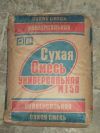 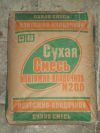 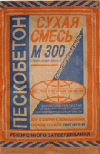 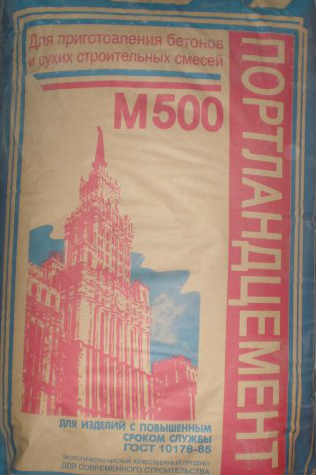 Добавки для сухих смесей и цемента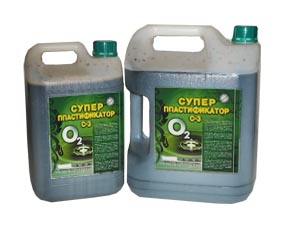 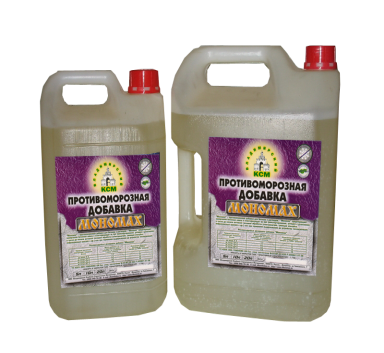 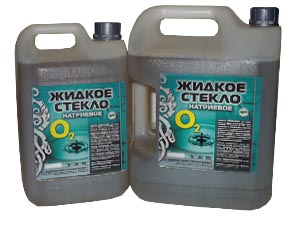 Будем рады с вами сотрудничать.Наш прайс лист вы можете скачать с нашего интернет сайта www.смесистрой.рфТелефон:         (495) 971-10-96e-mail:               story-smesi@rambler.ruicq:                     242730713skype:               smesistroyweb:                  смесистрой.рфСМЕСЬ УНЕВЕРСАЛЬНАЯ М150Применяется для оштукатуривания стен, потолков и других поверхностей под покраску, шпатлевания, клейку обоев, для выполнения кладочных работ, бетонирование лестниц , ремонта полов и заделки бетонных стен, обработки швов при монтаже. ТЕХНИЧЕСКАЯ ХАРАКТЕРИСТИКАПрочность на сжатие 15 МПа 
Цвет серый 
Жизнеспособность раствора не менее 2 часов 
Температура применения от + 5 С до + 35 С 
Плотность 2,0-2,1 т/м3 
Смесь имеет гигиенический сертификат. 
Максимальная крупность наполнителя до 2,0 ммБумажные мешки по 40 кг 50 кгМОНТАЖНО-КЛАДОЧНАЯ ЦЕМЕНТНАЯ М200Применяется  для выполнения кладочных работ, бетонирования лестниц, полов, ремонта и заделки бетонных стен, обработки швов при монтаже внутри и снаружи помещения.ТЕХНИЧЕСКАЯ ХАРАКТЕРИСТИКА
Прочность на сжатие 20 МПа 
Цвет серый 
Жизнеспособность раствора не менее 2 часов 
Температура применения  от +50С до +350С 
Плотность 2,1 – 2,2 т/м3 
Максимальная крупность наполнителя до 3,0 мм 
 Смесь имеет гигиенический сертификат.Бумажные мешки по 40 кг 50 кгПЕСКОБЕТОН М300Пескобетоны применяются для устройства высокопрочных износостойких полов в качестве несущего слоя в подвалах, гаражах, мастерских, производственных цехах, а также при производстве монтажных работ. Пескобетоны также широко применяются как мелкозернистый бетон для устройства фундаментов, отливок. Пескобетоны представляют собой высокопрочные смеси, состоящие из неорганического вяжущего (портландцемент); наполнителя (песок); химическая добавка, улучшающая их свойства.. ТЕХНИЧЕСКАЯ ХАРАКТЕРИСТИКАПрочность на сжатие 30 МПа 
Цвет серый 
Жизнеспособность раствора не менее 2 часов 
Температура применения от + 5 С до + 35 С 
Максимальная крупность наполнителя 3 мм 
Плотность 2,0 -2,2 т/м3Бумажные мешки по 40 кг 50 кгПортландцемент М500 Портландцемент М500 применяют при производстве сборного железобетона, фундаментов, балок, плит перекрытий, мостовых конструкций, стоек опор высоковольтных линий электропередачТЕХНИЧЕСКАЯ ХАРАКТЕРИСТИКА ГОСТ 10178-85Бумажные мешки по 40 кг 50 кгПЛАСТИФИКАТОРПластификатор, разведенный в определенных пропорциях с цементом позволяет получать высокоподвижные, удобноукладываемые бетонные смеси, упрощающие укладку и уплотнение. Предназначен для использования при оштукатуривании стен, заливке полов, в т.ч. и "теплых полов", а также для изготовления фундаментов строительных объектов.ТЕХНИЧЕСКАЯ ХАРАКТЕРИСТИКАПреимущества применения пластификатора - Увеличение пластичности бетонных и растворных смесей по показателю;- Отсутствие высолов на бетоне и кирпиче;- Низкий расход;- Бесцветная жидкость на водной основе;- Возможность добавления суперпластификатора в готовый бетон;- Высоко экономичность и снижение трудозатрат;- Простота дозирования 1 литр на 1 куб.м. бетона (350-460 кг. цемента);Канистра 5л 10л 20л 40лПРОТИВОМОРОЗНАЯ ДОБАВКАПротивоморозные добавки в раствор применяются для получения высокоплотных тяжелых и легких цементных растворов, для подвижных растворных и растворных смесей при изготовлении монолитного раствора, фиброраствора, торкретраствора, пенополистиролраствора, ячеистого раствора, кладочного раствора. Для подвижных, жестких и сверхжестких растворных и растворных смесей на плотных и пористых заполнителях в производстве литых, вибролитых и вибропрессованных ЖБИ, ЖБК, тротуарных и декоративных фасадных плит.ТЕХНИЧЕСКАЯ ХАРАКТЕРИСТИКА-Увеличивает водонепроницаемость на 3 ступени и более – от W4 до W8–W10  -Ускоряет твердение – повышает прочность раствора на 50% и более в возрасте 1 суток нормального твердения - Сокращает время до распалубки изделий в 2-4 раза;
- Повышает морозостойкость – придает раствору с маркой по морозостойкости F50 – F100 морозостойкость F200- Разрешен к применению и эксплуатации для внутренних и наружных работ при строительстве и ремонте жилых, общественных и промышленных зданий и сооружений;
Канистра 5л 10л 20л 40лЖИДКОЕ СТЕКЛОЖидкое стекло это современный материал, который в последнее время стал совершенно незаменим в строительстве. Жидкое стекло обладает рядом положительных качеств и используется также в хим. промышленности. Одной из сфер использования жидкого стекла в строительстве является гидроизоляция фундамента, стен, полов. ТЕХНИЧЕСКАЯ ХАРАКТЕРИСТИКА-При гидроизоляции следует ввести 1л жидкого стекла в 7-9л цементного раствора. 
-Склеивание. Наносят тонким слоем на очищенные поверхности и затем плотно прижимают
-Пропитка. Обработать кисть с обеих сторон несколько раз с промежуточной сушкой раствора (400гр. жидкого стекла в 1л. воды)Канистра 5л 10л 20л 40л